Ny näringspolitik för en bredare skattebasDen 1.1.2021 trädde det nya ekonomiska systemet i kraft som ersätter det gamla klumpsummesystemet. Det nya ekonomiska systemet förutsätter att Åland driver en stark näringspolitik som genererar tillväxt i ekonomin och skatteintäkter för att sörja för självstyrelsens uppgifter. En bredare skattebas vore därför nödvändigt för att långsiktigt trygga ett gott inflöde av skatter. Landskapsregeringen behöver göra en analys av vilka näringspolitiska insatser som behövs för att ytterligare bidra till ett breddat och lönsamt näringsliv och återkomma med dessa till lagtinget i form av ett meddelande. Åtgärderna kan tas fram i dialog med näringslivs- och arbetsmarknads- och utbildningsorganisationer i samarbete med exempelvis SITRA, Business Finland, Tillväxtverket, Almi-Invest, Business Sweden, Visit-organisationer och andra aktörer som arbetar med morgondagens näringsliv och entreprenörskap.FÖRSLAGKapitelrubrik: 610 Näringslivets främjandeSida: 93Följande text läggs till: För att stärka och bredda den åländska skattebasen samt öka tillväxten i ekonomin tillsätts en utredning för att stimulera till en ny och vassare näringspolitik anpassat till det nya ekonomiska systemet. Utredningen görs i samarbete med åländska och externa aktörer och ges till lagtinget i form av ett näringspolitiskt meddelande.Mariehamn den 10 november 2021Camilla GunellJessy EckermanNina Fellman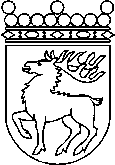 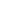 Ålands lagtingBUDGETMOTION nr   4/2021-2022BUDGETMOTION nr   4/2021-2022Lagtingsledamot DatumCamilla Gunell m.fl. 2021-11-10Till Ålands lagtingTill Ålands lagtingTill Ålands lagtingTill Ålands lagtingTill Ålands lagting